Задания для обучающихся 4 класса МБОУ «В-Амонашенская СОШ»с 01 апреля по 03 апреля 2020 г.Предмет Задание Русский языкс.81 у.165,  у.166,  у. 167с.82 правило у.168,  у.169,  у.170Литературное чтениес.144-149 вопросы, ответы письменно в тетрадьАнглийский языкEx. 17, p. 103. Записать новые слова, по теме «Школьные принадлежности», в словарик. Найти транскрипцию и перевод.	Тест № 1 Вставить вместо картинок слова. Вставленное слово подчеркнуть What’s in my school bag?Математика с.54  7, 8, 9с.55  14, 15, 17, 18с.57  205,  206,  207Окружающий мирс.112-117 ответы на вопросы письменно на листок.с.122-126 ответы на вопросы письменно на листок.ОРКСЭстр. 133- 137 прочитать текст, на стр. 137выполнить в тетради задания № 1 и № 3Музыка Задания :(выполнить на отдельном листе):1.В одной былине говорится, что Илья «приехал-то во стольный Киев-град а ко славному ко князю на широкий двор».. С каким чувством должна звучать здесь музыка: а)мужественно б) беззаботно    в) игриво2.Напиши, какие Пасхальные обычаи ты знаешь?3. Какие народные песни ты знаешь?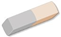 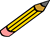 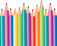 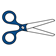 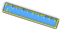 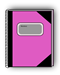 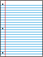 